Auto Refinishing II	Course No. 40312	Credit: 1.0Pathways and CIP Codes: Mobile Equipment Maintenance (47.9999) - Collision StrandCourse Description: A comprehensive, application level course designed to provide students with the advanced skills needed to perform diagnosis and repair in the Auto Refinishing Industry. (Prerequisite: Auto Refinishing I.)Directions: The following competencies are required for full approval of this course. Check the appropriate number to indicate the level of competency reached for learner evaluation.RATING SCALE:4.	Exemplary Achievement: Student possesses outstanding knowledge, skills or professional attitude.3.	Proficient Achievement: Student demonstrates good knowledge, skills or professional attitude. Requires limited supervision.2.	Limited Achievement: Student demonstrates fragmented knowledge, skills or professional attitude. Requires close supervision.1.	Inadequate Achievement: Student lacks knowledge, skills or professional attitude.0.	No Instruction/Training: Student has not received instruction or training in this area.Benchmark 1: CompetenciesBenchmark 2: CompetenciesBenchmark 3: CompetenciesBenchmark 4:	 CompetenciesBenchmark 5:	 CompetenciesI certify that the student has received training in the areas indicated.Instructor Signature: 	For more information, contact:CTE Pathways Help Desk(785) 296-4908pathwayshelpdesk@ksde.org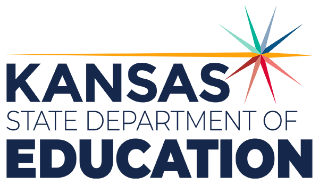 900 S.W. Jackson Street, Suite 102Topeka, Kansas 66612-1212https://www.ksde.orgThe Kansas State Department of Education does not discriminate on the basis of race, color, national origin, sex, disability or age in its programs and activities and provides equal access to any group officially affiliated with the Boy Scouts of America and other designated youth groups. The following person has been designated to handle inquiries regarding the nondiscrimination policies:	KSDE General Counsel, Office of General Counsel, KSDE, Landon State Office Building, 900 S.W. Jackson, Suite 102, Topeka, KS 66612, (785) 296-3201. Student name: Graduation Date:#DESCRIPTIONRATING1.1Discuss differences between the refinishing industry and the custom refinishing /application industry.1.2Utilize good safety practices in the shop.1.3Research and discuss maintenance and limitations of ventilation and filtration as it pertains to shop environment and personal safety.1.4Demonstrate proper handling and disposal procedures for hazardous materials.1.5Demonstrate knowledge, safety, and preventive maintenance procedures of tools and power equipment.#DESCRIPTIONRATING2.1Identify and discuss usage of custom refinishing / application materials.2.2Inspect and adjust spray equipment / adjust application equipment.2.3Prepare surface for paint including proper masking procedures.2.4Apply primer, sealer, and/or basecoat where needed.2.5Apply clear coat /intercoat if required for custom procedure.2.6Clean and inspect work.2.7Apply tri-stage finish.2.8Apply various blending techniques.#DESCRIPTIONRATING3.1Identify and discuss custom technique to be used and formulate a plan of action.3.2Prepare and organize materials.3.3Prepare surface for paint or application.3.4Formulate paint.3.5Apply custom technique or application to the surface.3.6Apply clear coat.#DESCRIPTIONRATING4.1Identify paint or application defects and their cause(s).4.2Apply problem solving skills to resolve defects.#DESCRIPTIONRATING5.1Color sand and buff paint surface.5.2Clean and inspect work.